ПРОТОКОЛ № 17Первенство России 2019 года по футболу среди лиц с заболеванием ЦП  Матч за 3-4 местоСтадион « Кировец » г. Тихвин                                                        « 9 » октября  2019 года.  Начало в  12  часов 00 минут. Освещение  Естественное.            Количество зрителей   100 чел.Результат  матча     1-0      в пользу  команды  «Республика Татарстан».                                                                   Первой половины  0-0   в пользу  команды  «ничья». Официальные   представителиПредупреждения игрокам ( Фамилия, Имя,   номер   игрока,     команда,    время,   причины   ) :Удаления       игроков     (  Фамилия, Имя,    номер    игрока,     команда,     время,     причины  ) :Извещение о подаче протеста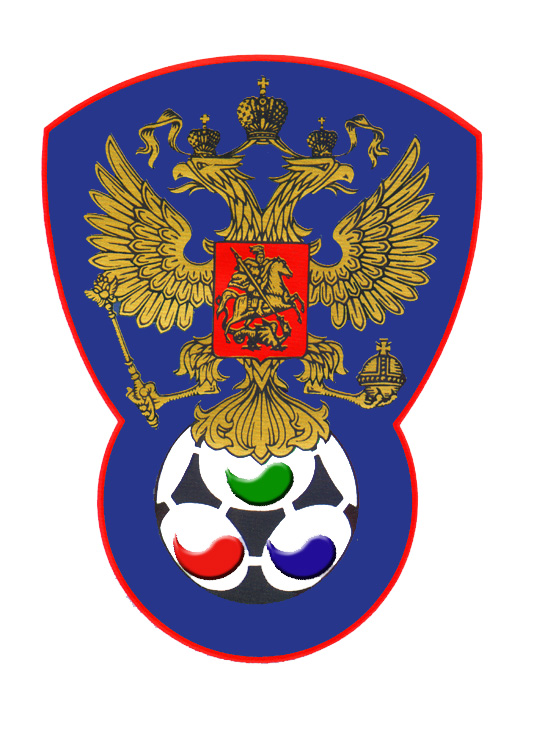 ВСЕРОССИЙСКАЯ ФЕДЕРАЦИЯФУТБОЛА ЛИЦ С ЗАБОЛЕВАНИЕМ ЦП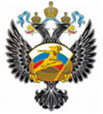 Республика ТатарстанСпартанец (Московская область) Судейская бригадаФамилия , ИмяФамилия , ИмяКатегорияКатегорияГородГлавный  судьяКазарцев ВасилийКазарцев Василийв/кв/кСанкт-ПетербургПомощник № 1Аньчков ДенисАньчков Денис1/к1/кЛен.обл.Помощник № 2 Алексеев АлексейАлексеев Алексей1/к1/кСанкт-ПетербургРезервный судьяАбросимов ИванАбросимов Иван1/к1/кСанкт-ПетербургКрасныеКрасныефутболкифутболкиСиниеСиниеКрасныеКрасныегетрыгетрыКрасныеКрасные№ФамилияИмяКлЗМЗаменыЗамены№ФамилияИмяКлЗМЗаменыЗамены№ФамилияИмяКлЗМ№мин№ФамилияИмяКлЗМ№мин1ШвейкинДаниил11ДроздовМаксим34ГабитовДамир16212МакариковИван17217АхметшинАйнур313174МамаевКирилл18Попов Сергей215ЕльчаниновАндрей211ВалеевДинар29ФоминВладислав226ГасымовЭльчин214РазливинскийДавид127ЗайнулинТимур152124ПронинОлег25ХакимуллинБулат17СкуртулАлександр26ЗагидуллинАйнур115КирилловАртемий213ГалиахметовАзамат151АпаринМаксим139ШакировАйдар1№Фамилия  и  инициалыДолжность№Фамилия  и  инициалыДолжность1Забиров И.М.Тренер1Сидоров А.В.Тренер22Пронин Олег № 24 Спартанец (Московская область) на 22 мин – грубая игра.Ельчанинов Андрей №5 Спартанец (Московская область) на 40 мин – неспортивное поведение.НетНе поступалоГлавный судья_______________(Казарцев В.)                  подписьфамилия и инициалыПодпись представителя принимающей команды_______________(Забиров И.)                  подписьфамилия и инициалыПодпись представителя команды гостей_______________(Сидоров А.)                  подписьфамилия и инициалы